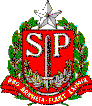 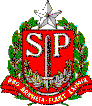 CONTRATADOACUMULAÇÃOCONTRATANTEVIGÊNCIACONTRATO POR TEMPO DETERMINADO – CTDPelo presente instrumento de Contrato por Tempo Determinado – CTD, identificados e vinculados aos termos estabelecidos no anverso deste, ficam o CONTRATANTE e o CONTRATADO, este último, observada a área de atuação prevista, obrigados a cumprir, em todo o seu conteúdo, o disposto na Lei Complementar nº. 1.093 de 16 de julho de 2009 e no Decreto nº. 54.682 de 13 de agosto de 2009.E por estarem justos e acordados, firmam o presente em quatro vias de igual teor, na presença das testemunhas abaixo qualificadas.     ,      /      /      CONTRATANTENOME:      RG:      CPF:      CONTRATADONOME:      RG:      CPF:      1ª. TESTEMUNHANOME:      RG:      CPF:      2ª. TESTEMUNHANOME:      RG:      CPF:      SECRETARIA:DE ESTADO DA EDUCAÇÃOUO:07UNIDADE:DIRETORIA DE ENSINO REGIÃO DE SÃO ROQUEUD:340CONTRATO POR TEMPO DETERMINADO – CTD – Docente Nº     O Contratante abaixo, devidamente identificado, no uso da competência conferida pelo artigo 1º da Resolução SE 67 de 01 de outubro de 2009 , expede o presente instrumento particular para CONTRATAR, nos termos do artigo 13, do Decretonº 54.682, de 13 agosto de 2009:Nome Nome Nome Nome Nome Nome Nome Nome Nome Nome Nome Nome Nome Nome Nome Nome Registro GeralRegistro GeralDCUFÓrgão EmissorData da EmissãoData da EmissãoCPFCPFDCDCSexoSexoSexoSexoRaça e CorData de NascimentoEstado CivilEstado CivilEstado CivilNaturalidadeNaturalidadeNaturalidadeNaturalidadeNacionalidadeNacionalidadeNacionalidadeNacionalidadeAno de ChegadaAno de ChegadaAno de ChegadaAno de ChegadaUF:     Ing.Serv.Públ.EstEscolaridadeEscolaridadeEscolaridadeEscolaridadeEscolaridadeCargo CorrespondenteCargo CorrespondenteCargo CorrespondenteCargo CorrespondenteReferênciaReferênciaReferênciaReferênciaQualificaçãoQualificaçãoProfessor de Ensino Fundamental e MédioProfessor de Ensino Fundamental e MédioProfessor de Ensino Fundamental e MédioProfessor de Ensino Fundamental e MédioL1L1L1L1PIS/PASEPFiliaçãoFiliaçãoFiliaçãoFiliaçãoFiliaçãoFiliaçãoFiliaçãoFiliaçãoFiliaçãoFiliaçãoFiliaçãoFiliaçãoAno 1º EmpregoAno 1º EmpregoAno 1º EmpregoMãe:     Mãe:     Mãe:     Mãe:     Mãe:     Mãe:     Mãe:     Mãe:     Mãe:     Mãe:     Mãe:     Mãe:     Pai:     Pai:     Pai:     Pai:     Pai:     Pai:     Pai:     Pai:     Pai:     Pai:     Pai:     Pai:     Cargo / Função-AtividadeAto Decisório NºD. O. E.ÓRGÃO/UNIDADEÓRGÃO/UNIDADEÓRGÃO/UNIDADECódigo UDDenominaçãoMunicípio340DIRETORIA DE ENSINO REGIÃO DE SÃO ROQUECódigo:653340DIRETORIA DE ENSINO REGIÃO DE SÃO ROQUEDenominação:SÃO ROQUECódigo UANome UAMunicípioCódigo:     Denominação:     Período ContratualData de ExercícioPublicação no DOEDe         a       DADOS PARA PAGAMENTODADOS PARA PAGAMENTODADOS PARA PAGAMENTODADOS PARA PAGAMENTOBancoAgênciaTipoNº Conta / DC001ContratadoContratanteAssinaturaCarimbo e AssinaturaLocal/Data:     Local/Data:     